Name: ________________________________Watercolor Vocabulary/ Intro to Landscape______________________________________finely ground, colored powders that form paint when mixed with liquid______________________________________liquid that holds together grains of pigment______________________________________For watercolor use, it ranges from 140 lb to 300 lb.______________________________________mildly rough texture______________________________________extremely smooth______________________________________coarse texture______________________________________color seen in the objective world (green grass, blue sky)______________________________________color perceived by the viewer due to the effect of atmosphere or unusual light on the actual color______________________________________color on an object that bounces off adjacent (nearby) objectsList the order in which you would paint this landscape: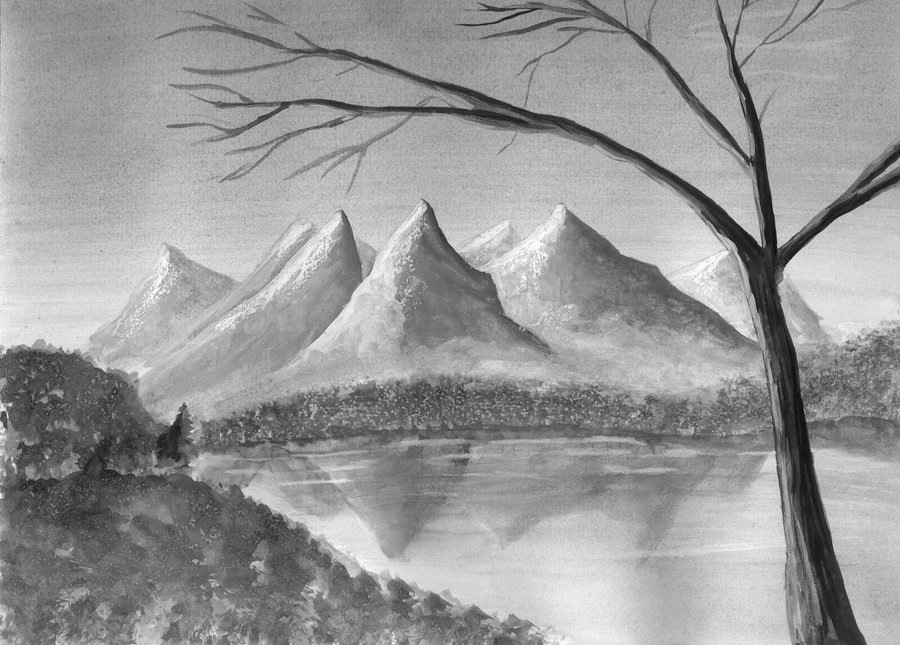 What are the most important things you need to improve upon after doing the monochromatic watercolor? Name: ________________________________Watercolor Vocabulary/ Intro to Landscape______________________________________finely ground, colored powders that form paint when mixed with liquid______________________________________liquid that holds together grains of pigment______________________________________For watercolor use, it ranges from 140 lb to 300 lb.______________________________________mildly rough texture______________________________________extremely smooth______________________________________coarse texture______________________________________color seen in the objective world (green grass, blue sky)______________________________________color perceived by the viewer due to the effect of atmosphere or unusual light on the actual color______________________________________color on an object that bounces off adjacent (nearby) objectsList the order in which you would paint this landscape:What are the most important things you need to improve upon after doing the monochromatic watercolor?Watercolor Techniques Vocabulary Review________________tray for mixing colors of paint ________________any textured application of paint where your brush is fairly dry and you used the hairs of your brush, the angle of your stroke, and the paper's surface texture to create broken areas of paint. Used for texture such as stone, weathered wood, foliage, etc. ________________thin layer of paint covering a large area of the support ________________laying new wet color over a dried layer below ________________any area of a painting where a wash of a single color and value is painted in a series of multiple, overlapping strokes. ________________any transparent wash of color laid over a dry, previously painted area. Used to adjust color, value, or intensity of underlying painting ________________when your fresh brush stroke hits a still damp wash, it will force the original wash out in an irregular, often fractal manner ________________using an absorbent material such as tissues or paper towels, or a squeezed out brush to pick up a wet wash ________________a wash that smoothly changes in value from dark to light. Most noted in landscape painting for open sky work, but an essential skill for watercolor painting in general ________________a latex gum product that is used to cover a surface you wish to protect from receiving paint ________________laying a new color before the previous one has dried ________________a wet wash created by blending a variety of discrete colors so that each color retains its character while also blending uniquely with the other colors in the wash back runsblottingdry brushflat wash glazed washgraded washmasking fluidpalettevariegated washwashwet-on-drywet-on-wetWatercolor Techniques Vocabulary Review________________tray for mixing colors of paint ________________any textured application of paint where your brush is fairly dry and you used the hairs of your brush, the angle of your stroke, and the paper's surface texture to create broken areas of paint. Used for texture such as stone, weathered wood, foliage, etc. ________________thin layer of paint covering a large area of the support ________________laying new wet color over a dried layer below ________________any area of a painting where a wash of a single color and value is painted in a series of multiple, overlapping strokes. ________________any transparent wash of color laid over a dry, previously painted area. Used to adjust color, value, or intensity of underlying painting ________________when your fresh brush stroke hits a still damp wash, it will force the original wash out in an irregular, often fractal manner ________________using an absorbent material such as tissues or paper towels, or a squeezed out brush to pick up a wet wash ________________a wash that smoothly changes in value from dark to light. Most noted in landscape painting for open sky work, but an essential skill for watercolor painting in general ________________a latex gum product that is used to cover a surface you wish to protect from receiving paint ________________laying a new color before the previous one has dried ________________a wet wash created by blending a variety of discrete colors so that each color retains its character while also blending uniquely with the other colors in the wash back runsblottingdry brushflat wash glazed washgraded washmasking fluidpalettevariegated washwashwet-on-drywet-on-wet